Фамилия			 Имя				 Район		 Школа					 Шифр	  		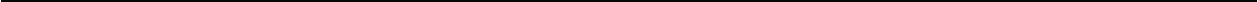 ЗаданияtНифр  	Рабочее место №   	практического тура регионального этапа XXXII Всероссиискои олимпиады школьников по биологии. 2015-16 уч. год. 9 классЗООЛОГИЯ  БЕСПОЗВОНОЧНЫХ  (мах. 20 баллов)Рассмотрите препарат N•1. Укажите:Название объекта 		(0.5 балла) Систематическое положение:	 		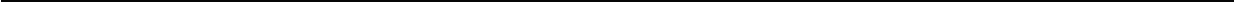  		 (1.5 балла) Среда обитания: 		(0.5 балла) Тип питания: 	(0.5 балла) Экологическая роль: 			(0.5 балла)Заполните таблицу:Рассмотрите объект №2.Зарисуйте объект (3 балла)  	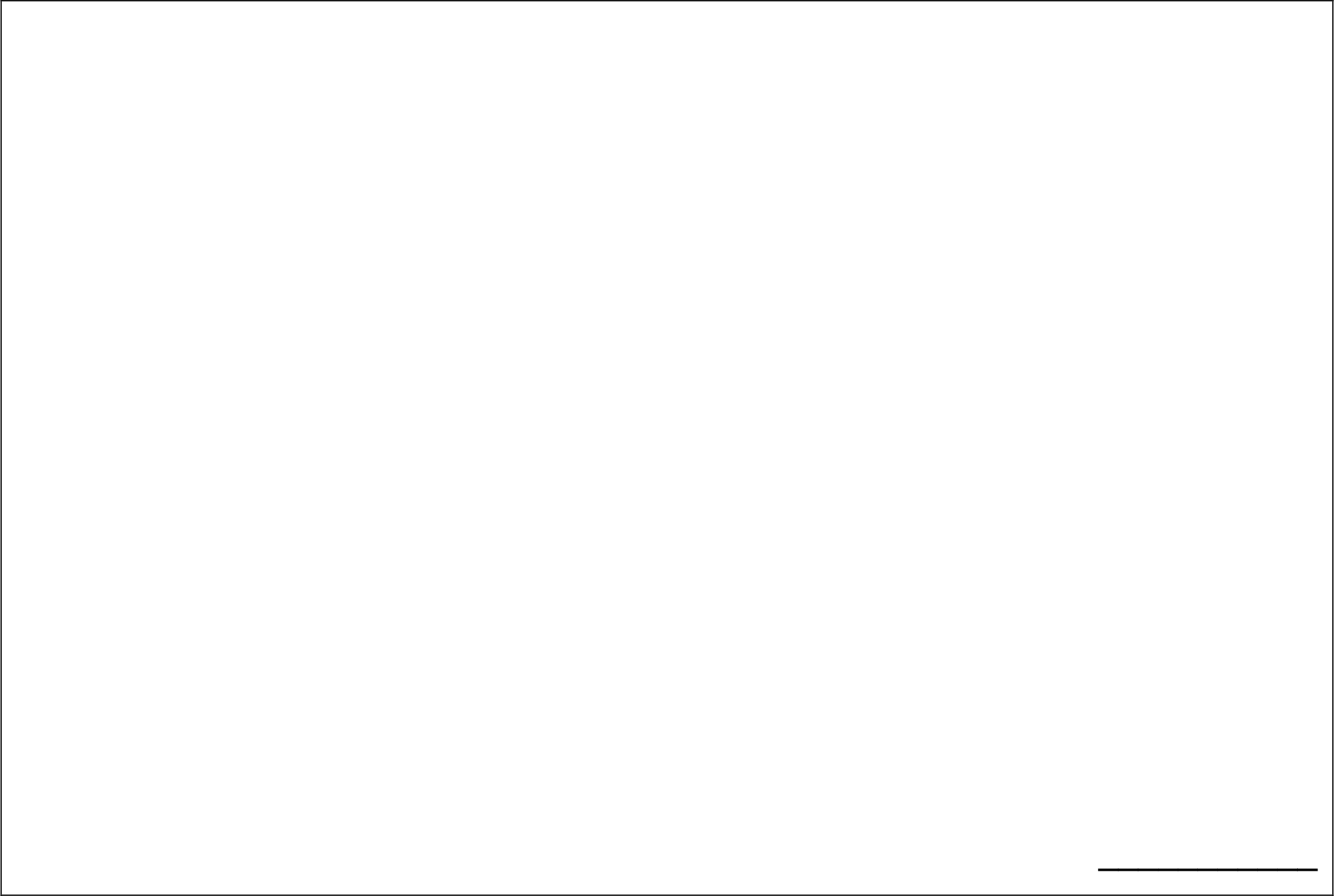 Оценка  техники выполнения  рисунка  (1 балл):Укажите систематическое положение объекта и обоснуйте свои ответ: Данное животное относится к типу 	(0.5 балла),так как:  	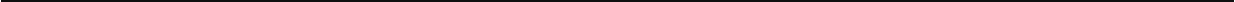  			(2 балла) Данное животное  относится к классу 	(0.5 балла),так  как:  	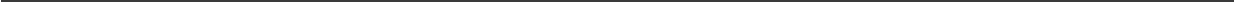  		(2 балла)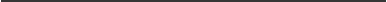 Внимание! Если объект принадлежит к насекомым, определите объект до класса и отряда.Название органа(по 0.5 балла)Цвет булавки, которойотмечен орган (по 1 баллу)Органы дыханияОрганы выделенияОрган пищеварительнойсистемыОрган кровеноснойсистемыОрган, относящийся копорно—двигательной системе, скелету